Freizeitbörse 2020
Fragebogen für Vereine und VerbändeAngaben zum Träger (Verein/Verband) 
Wir sind damit einverstanden, dass unsere Angebote in der Infobroschüre „Freizeitbörse 2020“ des Kreisjugendreferats veröffentlicht werden:[  ]	Ja	[  ]	NeinWir sind damit einverstanden, dass unsere Angebote im Internet veröffentlicht werden:[  ]	Ja	[  ]	NeinSoll bei der Veröffentlichung eine Einschränkung nach Wohnort erfolgen?[  ]	Ja	[  ]	NeinWenn ja, nach welchem? Freizeiten mit ÜbernachtungTräger (Vereinsname):        Art der Veranstaltung (Bitte nur eine auswählen)[  ]	Kinder- & Jugendfreizeit	[  ]	Zeltfreizeit[  ]	Jugendfreizeit	[  ]	Wandern/Trekking/Outdoor[  ]	Kinderfreizeit	[  ]	Sportfreizeit[  ]	Mädchenfreizeit	[  ]	Sprachreise[  ]	Jungenfreizeit	[  ]	Workcamp[  ]	Familienfreizeit	[  ]	Internationale Jugendbegegnung[  ]	Sonstige:   Name der Freizeit:         Kurze Beschreibung: Die Freizeit findet statt:Die Freizeit ist geeignet für Menschen:[  ]	mit Behinderung	[  ]	ohne Behinderung[  ]	mit und ohne Behinderung	Hinweise (Ermäßigungen, Abfahrtsorte, Anmeldeschluss etc.): Freizeit ohne ÜbernachtungTräger (Vereinsname):        Art der Veranstaltung (Bitte nur eine auswählen)[  ]	Sport/Schwimmen	[  ]	Ferien/Freizeit[  ]	Tanz/Rhythmik	[  ]	Unternehmungen[  ]	Kunst/Handwerk	[  ]	Kochen[  ]	Musik	[  ]	Wellness[  ]	Computer	[  ]	Sprachen[  ]	Film/Video	[  ]	Natur[  ]	Outdoor/Wandern	[  ]	SonstigesName der Freizeit:     Kurze Beschreibung: Die Freizeit findet statt:Die Freizeit ist geeignet für Menschen:[  ]	mit Behinderung	[  ]	ohne Behinderung[  ]	mit und ohne Behinderung	Hinweise (Ermäßigungen, wiederkehrende Tagesveranstaltung, Anmeldeschluss etc.):Verlässliche TagesangeboteTräger (Vereinsname):        Das Tagesangebot findet statt:Name des Tagesangebotes:  Kurze Beschreibung:      Die Freizeit ist geeignet für Menschen:[  ]	mit Behinderung	[  ]	ohne Behinderung[  ]	mit und ohne Behinderung	Hinweise (Ermäßigungen, wiederkehrende Tagesveranstaltung, Anmeldeschluss etc.):Bitte die Fragebögen bis spätestens 03. Februar 2020 zurücksenden!Bitte zurücksenden an:			bei Rückfragen:Landratsamt Lörrach				Sarah Fräulin - Kreisjugendreferat -				07621-410-5291Luisenstr. 35					sarah.fraeulin@loerrach-landkreis.de	79539 Lörrach   					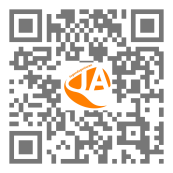 Vielen Dank für Ihre Unterstützung!Name des Trägers
(Vereinsname):Ansprechperson:Straße:PLZ, Ort:Telefon:Fax:Email-Adresse:Webadresse:Ort:Land:Datum:von:bis:Alter:von:bis:Kosten:Ort:Land:Datum:von:bis:Uhrzeit:von:bis:Alter:von:bis:Preis:Ort:Land:Datum:von:bis:Uhrzeit:von:bis:Alter:von:bis:Preis: